Nominee’s  Name:  									Once you filled out the above, please save the changes and email this file to the nominee.The CPSA Secretariat will verify that the nominator and the nominee are individual members of the Association in good standing. After this verification, the nominee will be notified and given instructions for submitting the required documents.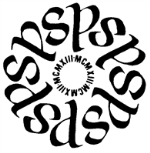 2020 CPSA Prize for Excellence in Teaching  NOMINATION FORMNOMINATOR: I nominate the above CPSA member as a candidate to the 2020 CPSA Prize for Excellence in Teaching  NOMINEE ACCEPTANCE: I accept this nomination.